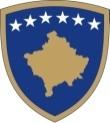 Republika e KosovësRepublika Kosovo-Republic of KosovoQeveria-Vlada-GovernmentMinistria e Mjedisit dhe Planifikimit HapësinorMinistry of Environment and Spatial PlanningMinistarstvo Sredine i Prostornog PlaniranjaDokument konsultimi përNDARJEN E NDËRTESËS DHE TË PJESËS SË NDËRTESËSPërmbledhje e shkurtër rreth Projekt Udhëzim Administrativ për PËR NDARJEN E NDËRTESËS DHE TË PJESËS SË NDËRTESËS ___________________________________________________________________________Ky Udhëzim Administrativ ka për qëllim të rregullojë procedurat për ndarjen, bashkimin dhe regjistrimin e ndërtesës dhe pjesës së ndërtesës si dhe tarifat për dhënien e informatave kadastrale.Dispozitat e këtij Udhëzimi Administrativ janë të detyrueshme për Agjencinë Kadastrale të Kosovës, Zyrat Kadastrale Komunale, Gjeodetët e Licencuar, Kompanitë gjeodete të Licencuara, Teknikët Gjeodetë të licencuar dhe parashtruesit e kërkesave për shqyrtimQëllimi i konsultimitQëllimi i konsultimit është përfshirja sa më e madhe e të gjitha palëve të interesitKu dhe si duhet t’i dërgoni kontributet tuaja me shkrimAfati përfundimtar i dorëzimit të kontributit me shkrim në kuadër të procesit të konsultimit NDARJEN E ZONAVE KADASTRALE,  është deri më 06/11/2019, në orën 16:00. Të gjitha kontributet me shkrim duhet të dorëzohen në formë elektronike në e-mail adresën vlora.osaj@rks-gov.net, bashkim.shaqiri@rks-gov.net           me titull Projekt Udhëzim PËR NDARJEN E NDËRTESËS DHE TË PJESËS SË NDËRTESËS Komentet nga organizatatÇka duhet të përmbajnë komentetEmri i personit/organizatës që jep komente:Fushat kryesore të veprimit të organizatës:Informatat e kontaktit të personit/organizatës (adresa, email, telefoni):Komentet:Data e dërgimit të komenteve:Forma e kontributit është e hapur, mirëpo preferohet që kontributet tuaja t’i përfshini në kuadër të tabelës së bashkëngjitur më poshtë në këtë dokument, e cila përfshin çështjet kyçe të këtij dokumenti.Bashkangjitur me këtë dokumenti gjeni Projekt Udhëzim Administrativ për PËR NDARJEN E NDËRTESËS DHE TË PJESËS SË NDËRTESËSRepublika e KosovësRepublika Kosovo-Republic of KosovoQeveria-Vlada-GovernmentMinistria e Mjedisit dhe Planifikimit HapësinorMinistry of Environment and Spatial PlanningMinistarstvo Sredine i Prostornog PlaniranjaConsultation document onTHE DIVISION OF THE BUILDING AND THE BUILDING PARTS Brief summary on the Draft Administrative Instruction on Procedures ON THE DIVISION OF THE BUILDING AND THE BUILDING PARTS _________________________________________________________This Administrative Instruction aims to regulate procedures for separating, merging and registering the building and parts of the building as well as fees for providing cadastral information.The provisions of this Administrative Instruction are binding for Kosovo Cadastral Agency, Municipal Cadastral Offices, Licensed Surveyors, Licensed Companies, Technician surveyor, and Applicants of requests for review        The purpose of the consultation__________________________________________________The purpose of the consultation is the high-level involvement of all stakeholders.  Where and how to send your written contributions____________________________________________The deadline for submitting written contributions to the process of consultation for the Draft Administrative Instruction ON THE DIVISION OF THE BUILDING THE BUILDING PARTS is up to 06/11/2019, at 16:00. All written contributions must be submitted electronically to the following e-mail addresses: vlora.osaj@rks-gov.net, bashkim.shaqiri@rks-gov.net, with the Subject THE DIVISION OF THE BUILDING AND THE BUILDING PARTS.Comments from OrganizationsWhat should contain the commentsName of the person / organization that provides comments:The main areas of the organization:Information of contact person / organization (address, email, phone):Comments:Submission Date of the Comments:Form of inputs is open, but it is preferable to include your comments within the table which is attached below this document, which includes the key issues of this document.Attached to this document please find the Draft Administrative Instruction ON THE DIVISION OF THE BUILDING AND THE BUILDING PARTS.Republika e KosovësRepublika Kosovo-Republic of KosovoQeveria-Vlada-GovernmentMinistria e Mjedisit dhe Planifikimit HapësinorMinistry of Environment and Spatial PlanningMinistarstvo Sredine i Prostornog PlaniranjaDokument konsultacije oDELJENJU ZGRADE I DELA ZGRADEKratak pregled O DELJENJU ZGRADE I DELA ZGRADE____________________________________________________Ovo Administrativno uputstvo ima za svrhu da reguliše postupke za deljenje, spajanje i upis zgrade i dela zgrade, kao i tarife za pružanje katastarskih informacija.Odredbe ovog Administrativnog uputstva su obavezujuće za Kosovsku katastarsku agenciju, opštinske katastarske kancelarije i podnosioca zahteva za razmatranje. Cilj konsultacije________________________________Svrha  konsultacija je najšire uključivanje svih zainteresovani stranaGde i kao treba da pošaljete vaše pisane doprinose___________________________________________Krajni rok za predaju pisanog doprinosa u okviru procesa konsultacija DELJENJU ZGRADE I DELA ZGRADE (Naziv politike /nacrta normativnog akta) je do 06/11/2019, u 16:00. Časova Sve pisane doprinose treba predati u sledečem formatu kod : (Ime organa /odgovornog lica za pripremu politike /nacrta normativnog akta) ili elaktronskim putemena e-mail adresu vlora.osaj@rks-gov.net, bashkim.shaqiri@rks-gov.net , pod naslovom “Doprinos procesu konsultacija o (Naziv politike/nacrta normativnog akta)”.Šta treba da sadrže komentariIme lica/organizacije koje daje komentare:Glavne oblasti delovanja organizacije:Informacie za kontakt lica/organizacije (adresa, email, telefon):Komentari:Datum slanja komentara:Način doprinosa je otvoren, ali je poželjno da se vaši doprinosi uključe u tabeli u prilogu u nastavku ovog dokumenta, koji obuhvata ključna pitanja ovog dokumenta.Molimo vas, u prilogu vam dostavljamo nacrt amdinistrativnom uputstvu DELJENJU ZGRADE I DELA ZGRADE   (Naziv pol)Çështjet kyçeKomente rreth draftit aktualKomente shtesë1Pyetja 12Pyetja 23Shtoni pyetje sipas nevojësKomente tjeraKey issues Comments with regard to actual draft Additional Comments 1Question 12Question 23Add questions as neededOther commentsKljučna pitanja Komentari o trenutnom nacrtuDodatni komentari1Pitanje 12Pitanje 23Dodajte pitanje po potrebiOstali  komentari